    桃園市進出口商業同業公會 函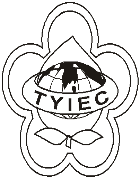          Taoyuan Importers & Exporters Chamber of Commerce桃園市桃園區中正路1249號5樓之4           TEL:886-3-316-4346   886-3-325-3781   FAX:886-3-355-9651ie325@ms19.hinet.net     www.taoyuanproduct.org受 文 者：各會員發文日期：中華民國111年5月24日發文字號：桃貿安字第111062號附    件：主   旨：經濟部國際貿易局與財團法人中華民國對外貿易發展協會訂於111年7月6日(星期三)舉辦「2022年東協暨紐澳商機日」，請踴躍報名參加，請查照。說   明：     ㄧ、依據財團法人中華民國對外貿易發展協會111年             5月19日外研字第1112401010號函辦理。     二、為協助我國業者拓銷東協及紐澳市場，該會辦理旨          揭活動邀集近60家等具備採購實力與意願之東協         及紐澳地區買主與我國廠商，進行一對一線上媒         合洽談。      (一)線上媒合洽談會時間:本年7月6日(星期三)      (二)費用:免費活動。      (三)辦理方式:線上一對一洽談，每場次30分鐘。該活動採線上報名機制，廠商選擇欲洽談之買主登記洽談時段，經買主篩選後，通過者將以電子郵件通知。      (四)採購項目涵蓋:醫療設備及輔具、電動車(含電池、         充電器)、汽機車零組件、機械(食品加工機械、金         屬加工機、塑膠機械、模具)、手工具、扣件、家具         材料、包裝材料、資通訊(含電子零組件)、智慧居         家(含監控、照明)、食品及健身補給品、自行車、         水上運動及戶外運動用品、消費品等產品，完整採         購品項請連結https://bit.ly/BD0518。     三、該活動線上報名網址:http://tinyurl.com/2ejyez4d，報        名截止日為本年6月23日，額滿提前截止，歡迎踴        躍報名參加。理事長  莊 堯 安